فرم شرکت در مسابقه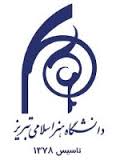 مسابقه طراحی فضای نمایشگاهی روی بامنام و نام خانوادگی:تاریخ تولد:محل تولد:شماره شناسنامه:کد ملی:آدرس الکترونیکی:شماره تلفن همراه:شماره تلفن ثابت:آدرس محل سکونت و کد پستی:آدرس محل سکونت و کد پستی:آخرین مدرک و رشته تحصیلی:آخرین مدرک و رشته تحصیلی:خلاصه ای از رزومه کاری:خلاصه ای از رزومه کاری:مدارک مورد نیاز (جهت ارسال):کپی شناسنامه و کارت ملیکپی مدرک تحصیلییک قطعه عکس 4*3رزومه کاریاعضاء گروه:(در صورت ثبت نام گروهی تکمیل گردد)1. نام و نام خانوادگی:. . . . . . . . . . . . . .  تلفن همراه: . . . . . . . . . . . . . . . . 2. نام و نام خانوادگی:. . . . . . . . . . . . . .  تلفن همراه: . . . . . . . . . . . . . . . . 3. نام و نام خانوادگی:. . . . . . . . . . . . . .  تلفن همراه: . . . . . . . . . . . . . . . . 4. نام و نام خانوادگی:. . . . . . . . . . . . . .  تلفن همراه: . . . . . . . . . . . . . . . . 5. نام و نام خانوادگی:. . . . . . . . . . . . . .  تلفن همراه: . . . . . . . . . . . . . . . . توضیحات: لطفا فرم ثبت نام را پر کرده، به همراه فایل مدارک خواسته شده به ایمیل iaucompetition@gmail.com ارسال نمایید.اینجانب . . . . . . . . . . . . . . . . . . . . . با مطالعه فراخوان، کلیه قوانین و مقررات مندرج در آن را قبول کرده و درخواست ثبت نام در مسابقه طراحی فضاي نمايشگاهي روي بام در دانشگاه هنر اسلامي تبريز را دارم.تاریخ و امضاءتوضیحات: لطفا فرم ثبت نام را پر کرده، به همراه فایل مدارک خواسته شده به ایمیل iaucompetition@gmail.com ارسال نمایید.اینجانب . . . . . . . . . . . . . . . . . . . . . با مطالعه فراخوان، کلیه قوانین و مقررات مندرج در آن را قبول کرده و درخواست ثبت نام در مسابقه طراحی فضاي نمايشگاهي روي بام در دانشگاه هنر اسلامي تبريز را دارم.تاریخ و امضاء